РОССИЙСКАЯ ФЕДЕРАЦИЯЗАКОНКАЛИНИНГРАДСКОЙ ОБЛАСТИОб Уполномоченном по правам ребенкав Калининградской области(Принят Калининградской областной Думой шестого созыва18 апреля 2019 года)Настоящий Закон в соответствии с Федеральным законом "Об уполномоченных по правам ребенка в Российской Федерации" определяет правовое положение, основные задачи и полномочия Уполномоченного по правам ребенка в Калининградской области (далее - Уполномоченный).Статья 1. Общие положения и деятельность Уполномоченного1. Должность Уполномоченного учреждается в целях обеспечения дополнительных гарантий эффективного функционирования механизмов реализации, соблюдения и защиты прав и законных интересов детей органами государственной власти Калининградской области, органами местного самоуправления, образовательными и медицинскими организациями, организациями, оказывающими социальные и иные услуги детям и семьям, имеющим детей, и должностными лицами.2. Должность Уполномоченного является государственной должностью Калининградской области.3. Уполномоченный осуществляет свою деятельность в границах территории Калининградской области.4. Местом постоянного нахождения Уполномоченного является город Калининград.Статья 2. Назначение на должность Уполномоченного. Прекращение полномочий Уполномоченного1. Уполномоченный назначается на должность Губернатором Калининградской области по согласованию с Уполномоченным при Президенте Российской Федерации по правам ребенка сроком на пять лет. Одно и то же лицо не может быть назначено Уполномоченным более чем на два срока подряд.2. Решение о назначении Уполномоченного оформляется распоряжением Губернатора Калининградской области, которое подлежит официальному опубликованию.3. Уполномоченный вступает в должность в день принятия решения о его назначении.4. Уполномоченный продолжает исполнять свои должностные обязанности до вступления в должность нового Уполномоченного, за исключением случая досрочного прекращения полномочий.5. После вступления в должность Уполномоченному выдается соответствующее удостоверение в порядке и по форме, утвержденной указом Губернатора Калининградской области для служебных удостоверений члена Правительства Калининградской области.6. Полномочия Уполномоченного досрочно прекращаются в следующих случаях:1) подача Уполномоченным заявления о сложении им полномочий;2) вступление в законную силу обвинительного приговора суда в отношении Уполномоченного;3) вступление в законную силу решения суда о признании Уполномоченного недееспособным;4) признание Уполномоченного безвестно отсутствующим решением суда, вступившим в законную силу;5) нарушение Уполномоченным запретов и ограничений, несоблюдение которых в соответствии с федеральными законами влечет за собой досрочное прекращение полномочий Уполномоченного как лица, замещающего государственную должность Калининградской области.7. Решение о досрочном прекращении полномочий Уполномоченного принимается Губернатором Калининградской области по согласованию с Уполномоченным при Президенте Российской Федерации по правам ребенка и оформляется соответствующим распоряжением.8. В случае досрочного прекращения полномочий Уполномоченного назначение Уполномоченного осуществляется в течение двух месяцев со дня досрочного прекращения полномочий Уполномоченного.Статья 3. Требования к Уполномоченному1. Уполномоченным может быть назначен гражданин Российской Федерации не моложе тридцати лет, постоянно проживающий в Российской Федерации, не имеющий гражданства (подданства) иностранного государства либо вида на жительство или иного документа, подтверждающего право на постоянное проживание гражданина Российской Федерации на территории иностранного государства, обладающий безупречной репутацией, имеющий высшее образование и опыт работы по реализации и защите прав и законных интересов детей, восстановлению нарушенных прав и законных интересов детей либо опыт правозащитной деятельности.(п. 1 в ред. Закона Калининградской области от 25.06.2021 N 571)2. Уполномоченный не может быть сенатором Российской Федерации, депутатом Государственной Думы Федерального Собрания Российской Федерации, депутатом законодательного органа государственной власти субъекта Российской Федерации, членом политической партии или иного общественного объединения, преследующего политические цели, заниматься другой оплачиваемой деятельностью, за исключением преподавательской, научной и иной творческой деятельности.(в ред. Законов Калининградской области от 03.03.2021 N 531, от 07.07.2022 N 111)3. На Уполномоченного распространяются требования, ограничения, обязанности и запреты, установленные Федеральным законом "О противодействии коррупции" в отношении лиц, замещающих государственные должности субъектов Российской Федерации.4. Уполномоченный обязан прекратить несовместимую с его статусом деятельность в течение четырнадцати дней со дня его назначения на должность.Статья 4. Полномочия Уполномоченного1. Уполномоченный:1) осуществляет мониторинг и анализ реализации, соблюдения и защиты прав и законных интересов детей на территории Калининградской области;2) содействует эффективному функционированию государственной системы обеспечения реализации, соблюдения и защиты прав и законных интересов детей в Калининградской области;3) принимает в пределах своих полномочий меры по предупреждению и пресечению нарушения прав и законных интересов детей.2. Уполномоченный при осуществлении своей деятельности имеет право:1) запрашивать и получать от территориальных органов федеральных государственных органов, органов государственной власти Калининградской области, органов местного самоуправления и должностных лиц необходимые сведения, документы и материалы;2) посещать территориальные органы федеральных государственных органов, органы государственной власти Калининградской области, органы местного самоуправления, образовательные и медицинские организации, организации, оказывающие социальные и иные услуги детям и семьям, имеющим детей, расположенные на территории Калининградской области;3) посещать учреждения, исполняющие наказания, и следственные изоляторы, в которых содержатся несовершеннолетние, беременные женщины и женщины, дети которых находятся в домах ребенка исправительных учреждений;4) обращаться в суд с административными исковыми заявлениями о признании незаконными решений, действий (бездействия) органов государственной власти Калининградской области, органов местного самоуправления, иных органов, организаций, наделенных отдельными государственными или иными публичными полномочиями, должностных лиц, государственных или муниципальных служащих в защиту прав и законных интересов детей, если полагает, что оспариваемые решения, действия (бездействие) не соответствуют нормативному правовому акту Российской Федерации, нарушают права и законные интересы детей, создают препятствия к реализации их прав и законных интересов или на них незаконно возложены какие-либо обязанности;5) направлять в органы государственной власти Калининградской области и органы местного самоуправления мотивированные предложения об издании (принятии) нормативных правовых актов, о внесении в нормативные правовые акты изменений, направленных на обеспечение реализации и соблюдения прав и законных интересов детей, признании нормативных правовых актов утратившими силу или приостановлении их действия в случаях, если эти акты нарушают права и законные интересы детей;6) направлять Губернатору Калининградской области мотивированные предложения о признании утратившими силу или приостановлении действия актов органов исполнительной власти Калининградской области в случаях, если эти акты нарушают права и законные интересы детей;7) самостоятельно или совместно с уполномоченными государственными органами и должностными лицами проводить проверку информации, изложенной в обращении на имя Уполномоченного или в обращении, поступившем Уполномоченному для рассмотрения, содержащем жалобу, либо иной информации по вопросам, касающимся нарушения прав и законных интересов детей;8) участвовать в пределах своих полномочий в деятельности по профилактике безнадзорности и правонарушений несовершеннолетних в порядке, установленном законодательством Российской Федерации и (или) Калининградской области, в том числе информировать органы и учреждения системы профилактики безнадзорности и правонарушений несовершеннолетних о случаях выявления детей, находящихся в трудной жизненной ситуации и в социально опасном положении, направлять им предложения о принятии мер по социально-педагогической реабилитации и (или) предупреждению совершения несовершеннолетними правонарушений и антиобщественных действий;9) направлять в органы государственной власти Калининградской области и органы местного самоуправления муниципальных образований Калининградской области, в организации независимо от их организационно-правовой формы, осуществляющие деятельность на территории Калининградской области, в решениях, действиях (бездействии) которых усматривает нарушение прав, свобод и законных интересов детей, свое заключение о допущенном нарушении, содержащее предложения о мерах по восстановлению прав и законных интересов детей;10) вести просветительскую работу по вопросам, касающимся соблюдения прав, свобод и законных интересов ребенка.3. Уполномоченный имеет право безотлагательного приема руководителями либо лицами, временно исполняющими их обязанности, иными должностными лицами территориальных органов федеральных государственных органов, органов государственной власти Калининградской области, органов местного самоуправления, образовательных и медицинских организаций, организаций, оказывающих социальные и иные услуги детям и семьям, имеющим детей, расположенных на территории Калининградской области.4. Органы государственной власти Калининградской области, органы местного самоуправления муниципальных образований Калининградской области и подведомственные им организации обязаны предоставить Уполномоченному в течение пятнадцати дней со дня поступления запроса Уполномоченного необходимые сведения, документы и материалы, если в самом запросе не установлен иной срок.Иные органы государственной власти и организации, расположенные на территории Калининградской области, представляют документы, материалы и иную информацию по запросу Уполномоченного в соответствии с законодательством Российской Федерации.Ответ на запрос Уполномоченного направляется за подписью должностного лица, которому непосредственно был адресован запрос, либо лица, временно исполняющего его обязанности.Статья 5. Рассмотрение Уполномоченным обращений1. Уполномоченный рассматривает обращения граждан, в том числе несовершеннолетних, объединений граждан, организаций (далее в настоящей статье - заявители), содержащие предложения, заявления, жалобы или информацию по вопросам, касающимся нарушения прав и законных интересов детей, в порядке, установленном Федеральным законом "О порядке рассмотрения обращений граждан Российской Федерации", настоящим Законом.2. Уполномоченный рассматривает по существу обращение, содержащее предложение, заявление, жалобу или информацию по вопросам, касающимся нарушения прав и законных интересов детей, либо разъясняет заявителю, какие средства могут быть использованы для защиты прав и законных интересов детей, либо направляет обращение в государственный орган, орган местного самоуправления или должностному лицу, к полномочиям которых относится рассмотрение обращения.3. О результатах рассмотрения обращения Уполномоченный извещает заявителя.Статья 6. Ежегодный доклад Уполномоченного1. По окончании календарного года Уполномоченный направляет Губернатору Калининградской области, Уполномоченному при Президенте Российской Федерации по правам ребенка и в Законодательное Собрание Калининградской области доклад о своей деятельности, содержащий в том числе оценку соблюдения прав и законных интересов детей на территории Калининградской области, а также предложения о совершенствовании их правового положения.(в ред. Закона Калининградской области от 07.07.2022 N 111)2. Ежегодный доклад Уполномоченного публикуется на официальном сайте Правительства Калининградской области в информационно-телекоммуникационной сети "Интернет".Статья 7. Взаимодействие Уполномоченного с государственными органами, органами местного самоуправления муниципальных образований Калининградской области и должностными лицами, обеспечивающими защиту прав и законных интересов детейУполномоченный в пределах своих полномочий осуществляет взаимодействие с Уполномоченным при Президенте Российской Федерации по правам ребенка, государственными органами, органами местного самоуправления муниципальных образований Калининградской области, Уполномоченным по правам человека в Калининградской области, иными должностными лицами, обеспечивающими защиту прав и законных интересов детей.Статья 8. Экспертные, консультативные и иные совещательные органы1. Уполномоченный имеет право создавать экспертные, консультативные и общественные советы, рабочие группы и иные совещательные органы, действующие на общественных началах, и привлекать для участия в их работе должностных лиц исполнительных органов государственной власти Калининградской области, с их согласия представителей органов государственной власти Калининградской области, территориальных органов федеральных органов исполнительной власти, органов местного самоуправления, общественных организаций, а также с согласия их родителей (законных представителей) несовершеннолетних граждан.2. Положение о совещательных органах, указанных в пункте 1 настоящей статьи, их количественный и персональный состав утверждаются Уполномоченным.Статья 9. Обеспечение деятельности Уполномоченного1. Финансовое обеспечение деятельности Уполномоченного осуществляется за счет бюджетных ассигнований областного бюджета.2. Организационное, правовое, научно-аналитическое, информационно-справочное обеспечение деятельности Уполномоченного осуществляет аппарат Уполномоченного по правам ребенка в Калининградской области, который является структурным подразделением аппарата Правительства Калининградской области.Статья 10. Вступление в силу настоящего ЗаконаНастоящий Закон вступает в силу со дня его официального опубликования.ГубернаторКалининградской областиА.А. Алихановг. Калининград22 апреля 2019 г.N 279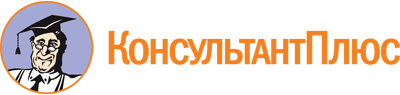 Закон Калининградской области от 22.04.2019 N 279
(ред. от 07.07.2022)
"Об Уполномоченном по правам ребенка в Калининградской области"
(принят Калининградской областной Думой 18.04.2019)Документ предоставлен КонсультантПлюс

www.consultant.ru

Дата сохранения: 10.12.2022
 22 апреля 2019 годаN 279 Список изменяющих документов(в ред. Законов Калининградской области от 03.03.2021 N 531,от 25.06.2021 N 571, от 07.07.2022 N 111)